Upplands Idrottshistoriska Förening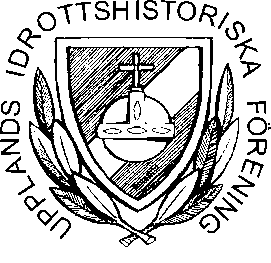 Verksamhetsberättelse 2017ÅrsmötetUpplands Idrottshistoriska Förenings 31:e årsmöte hölls den 16 mars på IFU Arena, Uppsala. Mötesförhandlingarna genomfördes med Bernt Karlsson som ordförande. Efter årsmötet gästades vi av Lassi Karonen som berättade om sin idrottskarriär.StyrelsenStyrelsen har bestått av Bengt Carlsson ordförande,  Lennart Bernström vice ordförande, Sten Johansson sekreterare, Per-Erik Karlsson kassör samt ledamöterna Leif Wahlström, Björn Heinrici och Åke Nilsson. Bernt Karlsson är hedersordförande och Elsie Ekedahl och Rolf Pålbrant är hedersledamöter.Styrelsen har hållit sju sammanträden.AU har varit Bengt Carlsson sammankallande samt Per-Erik Karlsson och Sten Johansson.Revisorer och valberedningChrister Lindeberg har varit revisor med Sören Eriksson som suppleant.Kent Carlén, Marianne Gustafsson och Bernt Hellström har utgjort valberedning med Kent som sammankallande.MedlemsantalVi hade vid årsskiftet 789 registrerade medlemmar. En ökning med 56 från föregående år. RepresentationStyrelsen för Gästrikeidrottens Historiska Förening hörde av sig och ville träffa oss och få lite information om hur vi arbetade. Vi bjöd in dem till en lunch på IFU Arena där Bengt Carlsson, Lennart Bernström och Sten Johansson tog emot och berättade om vår verksamhet.Uppländska IdrottsminnenUppländska Idrottsminnen har under året utkommit med 6 nummer. Bengt Carlsson är redaktör och står för huvuddelen av innehållet.HemsidaFöreningens hemsida www.laget.se/upplandsihf uppdateras kontinuerligt med information om våra aktiviteter. Sten Johansson ansvarig.Resor27 april åkte vi i fullsatt buss till Friends Arena och matchen AIK-Sirius. Lunch före match på Bilias restaurang.26 - 27 maj gjorde vi en tvådagarsresa till Dalarna med 30 deltagare. Vi inledde med besök på Vasaloppsmuséet innan middagsbuffé på Hotell Kung Gösta. Efter middagen berättade förre Vasaloppsgeneralen Rolf Hammar om sina möten med tre kungar, Mora-Nisse, Sixten Jernberg och Carl XI Gustav. Dag två reste vi längs Vasaloppsspåret upp till startplatsen i Sälen. Färden fortsatte sedan till Lima kyrka där vi besökte Sixtens grav. Sedan vidare till Jernbergsmuséet. Efter rundvandring där intogs lunch innan färden började hemåt. Fikapaus på trevliga Västanfors hembygdsgård innan vi nöjda var tillbaka i Uppsala.23 oktober var det dags för årets tredje resa. Fullsatt buss och siktet mot Tele2 Arena och matchen Hammarby-Sirius. Middag intogs på Bilias Restaurang i Solna.Idrottscaféer16 februari hockeycafé med Claes-Göran ”Myggan” Wallin i Tunabergsskolan.22 mars fotbollscafé i Celsiusskolan med Kim Bergstrand m.fl. från IK Sirius inför återkomsten till allsvenskan.9 maj fotbollscafé i Tunabergsskolan med damlandslagets nye förbundskapten Peter Gerhardsson.11 oktober kom isracinglegendaren Per-Olov ”Posa” Serenius till Tunabergsskolan och berättade om sin långa karriär.1 november var det dags för ett nytt hockeycafé då f.d. förbundskapten Curt Lundmark gästade oss i Tunabergsskolan.13 december hölls årets sista idrottscafé, denna gång i IFU Arena. Kvällen inleddes dagen till ära med luciatåg i friidrottsarenan. Därefter tog ordföranden i UIF friidrott Henrik Wennberg till orda och presenterade några av klubbens unga löften och berättade om satsningen mot kommande OS.Slutord2017 blev åter ett lyckat år för vår förening. Medlemsantalet ökade kraftigt, våra idrotts-caféer var välbesökta och detsamma gäller resorna. Uppländska Idrottsminnen får stor uppskattning från mottagarna. Dock finns det fortfarande mycket kvar att göra. Fler måste få chansen att bli med i UIHF och få känna glädjen av att viktiga idrottshändelser inte blir bortglömda. Styrelsen ser med tillförsikt fram mot ett innehållsrikt 2018 med stort del-tagande på våra aktiviteter.Februari 2018Bengt Carlsson	Lennart Bernström	Sten Johansson      Per-Erik KarlssonLeif Wahlström	Björn Heinrici	Åke Nilsson